Методические рекомендации«Основы смыслового чтения и работа с текстом»Белова И.В., Ульяновская Н.Д.методисты ГБУ НАО «НРЦРО»	В федеральном государственном стандарте основного общего образования в п.10 «Метапредметные результаты освоения основной образовательной программы основного общего образования» выделено отдельным умением «смысловое чтение».	В современном обществе умение читать не может сводиться лишь к овладению техникой чтения. Теперь это постоянно развивающаяся совокупность знаний, навыков и умений, т.е. качество  человека, которое должно совершенствоваться на протяжении всей его жизни в разных ситуациях деятельности и общения. Понятие грамотности чтения включает такие важные признаки, как способности понимать требуемые обществом языковые формы выражения, использование письменной информации для успешного осуществления поставленных человеком перед собой целей и др. Грамотность чтения – это способность человека к осмыслению письменных текстов и рефлексии на них; к использованию их содержания для достижения собственных целей, развития знаний и возможностей, активного участия в жизни общества. Рефлексия текста предполагает размышление о содержании (или структуре) текста и перенос его в сферу личного сознания. Только в этом случае можно говорить о понимании текста, о возможности использования человеком его содержания в разных ситуациях деятельности и общения.	Международные эксперты выделили пять уровней грамотности чтения. Каждый из уровней замеряется по параметрам:- поиск и восстановление информации;- интерпретация текста и обоснование выводов;- рефлексия и оценивание.	Эти параметры характеризуют различную по сложности деятельность обучающихся с текстом в соответствии с каждым из выделенных  в исследованиях умений.	Перед современной школой стоит задача обучить детей осваивать учебный материал новыми, более современными способами. Добиться этого можно разными методами и приемами, и один из самых эффективных – метод чтения с применением технологий алгоритмического усвоения текстов и визуализации мышления.	Универсальность  умения смыслового чтения заключается в том, что их можно использовать при выполнении самых различных заданий на любом этапе урока:- чтение параграфа учебника;- чтение условия задач;- чтение инструкций и рецептов;- алгоритмы действий во время лабораторных и практических работ;- подбор материала для написания рефератов.	Понятие «текст» следует трактовать широко: он может включать не только слова, но и визуальные изображения в виде диаграмм, рисунков, карт, таблиц, графиков.	Тексты делятся на сплошные и несплошные.	Типы сплошных текстов:- описание (художественное и техническое);- повествование (рассказ, отчет, репортаж);- объяснение (рассуждение, резюме, интерпретация);- аргументация (научный комментарий, обоснование);- инструкция (указание к выполнению работы, правила, уставы, законы).	Типы несплошных текстов:- формы (налоговые, визовые, анкеты);- информационные листы (расписание, прейскуранты, каталоги);- сертификаты (ордера, аттестаты, дипломы, контракты);- призывы и объявления (приглашения, повестки);- таблицы и графики;- диаграммы;- таблицы и матрицы;- списки;- карты.Стратегия смыслового чтения и работа с текстомПоиск информации и понимание прочитанногоНаучить:ориентироваться в содержании текста  и понимать его целостный смысл:- определять главную тему, общую цель или назначение текста;- выбирать из текста или придумать заголовок, соответствующий содержанию и общему смыслу текста;- формулировать тезис, выражающий общий смысл текста;- предвосхищать содержание предметного плана текста по заголовку и с опорой на предыдущий опыт;- объяснять порядок частей / инструкций, содержащих в тексте;- сопоставлять основные текстовые и внетекстовые компоненты: обнаруживать соответствие между частью текста и его общей идеей, сформулированной вопросом, объяснять назначение карты, рисунка, пояснять части графика или таблицы.находить  в тексте требуемую информацию:    - пробегать текст глазами;    - определять основные элементы текста;    - сопоставлять формы выражения информации в запросе и в самом тексте;   - устанавливать, являются ли они тождественными или синонимическими;   - находить необходимую единицу информации в тексте;решать учебно-познавательные и учебно-практические задачи, требующие полного и критического понимания текста:    - определять назначение разных видов текстов;    - ставить перед собой цель чтения, направляя внимание на полезную  в      данный момент информацию;   - различать темы и подтемы специального текста;   -  выделять не только главную, но и избыточную информацию;   - прогнозировать последовательность изложения идей текста;   - сопоставлять разные точки зрения и разные источники информации по     заданной теме;   - выполнять смысловое свертывание выделенных фактов и мыслей;   - формировать на основе текста систему аргументов (доводов) для     обоснования определенной позиции;  - понимать душевное состояние персонажей текста, сопереживать им.Преобразование и интерпретация информацииНаучить:структурировать текст, используя нумерацию страниц, списки, ссылки, оглавление; проводить проверку правописания; использовать в тексте таблицы, изображения;преобразовывать текст, используя новые формы представления информации:     -  формулы;     -  графики;     - диаграммы;    -  таблицы (в  том  числе  динамические, электронные,  в  частности в        практических задачах);    - переходить  от одного представления данных к другому;интерпретировать текст:     - сравнивать и противопоставлять заключенную в тексте информацию        разного характера;    - обнаруживать в тексте доводы в подтверждение выдвинутых тезисов;    - делать выводы из сформулированных посылок;    - выводить заключение о намерении автора или главной мысли текста;    -  выявлять имплицитную информацию текста на основе сопоставления       иллюстрированного материала с информацией текста, анализа подтекста       (использование языковых средств и структуры текста).Оценка информацииНаучить:откликаться на содержание текста:     - сравнивать информацию, обнаруженную в тексте, со знанием из других      источников;    - оценивать   утверждения,   сделанные    в    тексте, исходя     из   своих      представлений о мире;    - находить доводы в защиту своей точки зрения.откликаться на форму текста: оценивать не только содержание текста, но и его форму, а в целом – мастерство его исполнения. на основе имеющихся знаний, жизненного опыта подвергать сомнению достоверность имеющейся информации, обнаруживать недостоверность получаемой информации, пробелы в информации; в процессе   работы с одним или несколькими источниками выявлять содержащуюся в них противоречивую, конфликтную информацию;использовать полученный опыт восприятия информационных объектов для обогащения чувственного опыта, высказывать оценочные суждения и свою точку зрения о полученном сообщении (прочитанном тексте); критически относиться к рекламной информации;Находить способы проверки противоречивой информации;Определить достоверную информацию в случае наличия противоречивой или конфликтной ситуации.   Приемы осмысления текстаПостановка вопросов к тексту и поиск ответов на них, постановка вопроса-предположения.Антиципация плана изложения (предвосхищение того, о чем будет говориться  дальше в тексте), антиципация содержания (предвосхищение того, что будет сказано дальше), реципация прочитанного (мысленное возвращение к ранее прочитанному и повторное его осмысление под влиянием новой мысли).Составление плана.Составление граф-схемы (граф-схема – способ моделирования логической структуры текста, представляющей собой графическое изображение логических связей между основными текстовыми субъетами текста).Приемы тезирования (тезирование – формулирование основных положений и выводов текста).Составление сводной таблицы.Прием комментирования.Логическое запоминание.Реферативный пересказ.АннотированиеСоставление рефератов, докладов по нескольким источникам.Рассмотрим некоторые образовательные технологии, в рамках которых возможно использование приемов смыслового чтения.Технология развития критического мышления через чтение и письмо.Критическое мышление формируется, прежде всего, в дискуссии, письменных работах и активной работе с текстами. С этими формами работы обучающиеся хорошо знакомы. Существует неразрывная связь между развитием мыслительных навыков и формированием демократического гражданского сознания.Этапы урока в рамках РКМЧП (технология развития критического мышления через чтение и письмо):Вызов – задачи (функции) которого:- актуализировать и проанализировать имеющиеся знания и представления по изучаемой теме;- пробудить к ней интерес;- активизировать обучаемого, дать ему возможность целенаправленно думать, выражая свои мысли собственными словами;- структурировать последующий процесс изучения материала.Осмысление – поиск стратегии решения поставленной проблемы и составление плана корректной деятельности; теоретическая и практическая работа по реализации выработанного пути решения. Функции:- получение новой информации;- ее осмысление; - соотнесение новой информации с собственными знаниями;- поддержание активности, интереса и инерции движения.Размышление:- выражение новых идей и информации собственными словами;- целостное осмысление и обобщение полученной информации на основе обмена мнениями между обучаемыми друг с другом и преподавателем;- анализ всего процесса изучения материала;- выработка собственного отношения к изучаемому материалу и его повторная проблематиция (новый «вызов»).Приемы, используемые в данной технологии.Стадия вызова:- составление списка известной информации по вопросу;- рассказ-активизация по ключевым словам;- систематизация материала (графическая): кластеры, таблицы;- верные и неверные утверждения;- перепутанные логические цепочки.Стадия осмысления:Методы активного чтения:- маркировка с использованием значков «v», «+», «-», «?» (по мере чтения ставятся на полях справа);- ведение различных записей типа двойных дневников, бортовых журналов;- поиск ответов на поставленные в первой части урока вопросы.Стадия рефлексии:- заполнение таблиц, кластеров, внесение изменений и дополнений;- возврат к ключевым словам, верным и неверным утверждениям;- ответы на поставленные вопросы;- организация круглых столов;- организация различных видов дискуссий;- написание творческих работ: пятистишия-синквейны, эссе;- исследования по отдельным вопросам темы;-творческие, исследовательские или практические задания на  основе осмысления изученной информации.Методы технологии: - инсерт;- взаимоопрос;- «зигзаг»;- «кубик»;- «двойной дневник»;-  чтение с остановкой;- кластер;- выходная карта;- синквейн;- концептуальная таблица;- знаю – хочу узнать – узнал.II. Эвристическое обучение.Эвристическое обучение  - непрерывное открытие нового.  При конструировании знаний эвристического типа приоритет отдается целям творческой реализации детей,  затем – формам и методам обучения, позволяющим организовать продуктивную деятельность обучающихся, потом – содержанию учебного материала.Технологическая карта для конструирования системы занятий:III. Проект. Проектная деятельность предполагает предварительный выбор обучающимся темы (с учетом рекомендаций учителя); составление плана, изучение литературы по данной теме и сбор материала, создание собственного текста, содержащего анализ литературы и собственные выводы по теме, защиту в виде устного выступления обучающегося с краткой характеристикой работы, ответы на вопросы  по теме проекта.Технология проектного обучения включает ряд этапов:Поисковый:  - поиск и анализ проблемы;- выбор темы проекта;- планирование проектной деятельности по этапам;- сбор, изучение, обработка и анализ информации по теме проекта.       2. Конструкторский:   - поиск оптимального решения задачи проекта;- составление проектной документации.      3. Технологический:- составление плана практической реализации проекта;- подбор необходимых инструментов, материалов и оборудования;- выполнение запланированных операций.     4. Заключительный:- оценка качества решения задачи;- анализ процесса и результатов выполнения проекта;- изучение возможности использования результатов проектирования.Технология коллективно-мыслительной деятельности.Технология коллективной мыслительной деятельности состоит из системы проблемных ситуаций, каждая из которых разделяется на четыре основных такта.Структура проблемной ситуации:Развивающее обучение.Обучение как учебное исследование.Учитель на уроке создает ситуацию поиска научного знания.Процедуры учебного исследования:- знакомство с литературой;- выявление (видение) проблемы;- постановка (формулирование)проблемы;- прояснение невыясненных вопросов;- формулирование гипотезы;- планирование и разработка учебных действий;- сбор данных (накопление фактов, наблюдений, доказательств);- анализ и синтез собранных данных;- сопоставление (соотнесение) данных и умозаключений;- подготовка и написание (оформление) сообщения;- выступление с подготовленным сообщением;- переосмысление результатов в ходе ответов на вопросы;- проверка гипотез;- построение сообщений;- построение выводов, заключений.Методические приемы  стратегии смыслового чтенияСканирование – это быстрый просмотр печатного текста с целью поиска фамилии, слова, фактов и т.п.Быстрое чтение. Характеризуется высокой скоростью чтения и высоким качеством усвоения прочитанного.Алгоритм чтения – последовательность умственных действий при восприятии основных фрагментов текста. Ключевые слова. Ключевые слова несут смысловую нагрузку. Они обозначают признак предмета, состояния или действия.Смысловые ряды – словосочетания или предложения, которые состоят из ключевых слов и некоторых определяющих и дополняющих их вспомогательных слов. Помогают понять истинное содержание абзаца. На данном этапе текст подвергается количественному преобразованию – как бы сжимается, прессуется.Доминанта – это основное значение текста, которое возникает в результате перекодирования прочитанного содержания с опорой на ключевые слова и смысловые ряды. Это этап качественного  преобразования текста. Выявление доминанты – главная задача чтения.Конспект – краткая запись содержания прочитанного.Аннотация – краткая характеристика статьи, книги  с точки зрения ее назначения, содержания, формы и других особенностей. Цель аннотации – ответить на вопрос, о чем говорится в статье, т.е. дать общее представление о статье.Письменная речь – это самостоятельная целостная целенаправленная речевая структура, обеспечивающая общение с помощью текста.Реферат – краткое изложение содержания статьи, включающее основные фактические сведения и выводы, необходимые для первоначального ознакомления с ней и определение целесообразности обращения к ней.Перефразирование сообщения – это пересказ основной идеи сообщения другими словами, чтобы проверить, насколько правильно оно понято.Электронная почта – способ быстрой передачи деловой информации, требующей краткого изложения информации ключевыми словами.Виды  заданий при работе с текстами	Существуют различные типы заданий, которые позволяют развивать и проверять  навыки смыслового чтения. 	Задания с ответами на вопросы могут иметь различные целевые установки  и соответственно отличаться по степени сложности.	В зависимости  от цели и содержания вопросы можно разделить на три группы.Поиск и целенаправленное извлечение информации:- нахождение фактического материала – в основном вопросы кто (что)? где? когда? что 	делал (а)?- определение темы;- выявление информации, явно не выраженной в тексте.2. Обобщение и интерпретация содержания текста:- нахождение в тексте заданной информации;- нахождение в тексте данных, иллюстрирующих определенную мысль;- использование информации из текста для подтверждения своей точки зрения;- установление смысловых связей между частями текста или двумя (несколькими) текстами;- определение основной мысли (идеи) текста;- соотнесение конкретной детали с общей идеей текста;- выяснение намерений автора текста;- интерпретация (комментирование) названия текста;- формулирование вывода на основании анализа информации, представленной в тексте.3. Оценка содержания и формы текста, рефлексия:- сопоставление содержания текста с собственным мнением;- соотнесение информации текста с собственным опытом;- оценивание поступков (действий) героев текста;- обоснование своей точки зрения на основе ранее известной информации и сведений из текста;- оценка утверждений, содержащихся в тексте, с учетом собственных знаний и системы ценностей;- определение назначений, роли иллюстраций;- «предугадывание» поведения (поступков) героев текста, последовательности событий;- «предвидение событий за пределами текста, исходя из содержащейся в нем информации»;- определение жанра и стиля текста;- выяснение типа речи (описание, повествование, рассуждение);- нахождение средств художественной выразительности и определение их функций. Особенности работы с естественнонаучными текстамиДля диагностики читательских умений, как правило, предлагаются информационные блоки и задания к ним. Тематика естественнонаучных текстов подбирается таким образом, чтобы их содержание соответствовало возрастным особенностям учащихся и, по возможности, находилось в сфере их познавательных интересов. Отбор контекста предполагает возможность конструирования заданий, ориентированных на реальные жизненные ситуации.Задания по работе с текстами ориентированы на проверку трёх групп умений:общая ориентация в тексте;глубокое понимание текста;применение информации из текста в учебно-практических задачах.Ниже приведён пример блока заданий, в котором каждый из вопросов относится последовательно к первой, второй и третьей из указанных выше групп.Пример 1 «Микроволновая печь»
          В микроволновых печах продукты нагреваются, поглощая энергию электромагнитных волн сверхвысоких частот (СВЧ). В домашних микроволновых печах частота достигает 2450 МГц, а излучение создаётся особым электронным устройством —магнетроном и отражается металлическими стенками печи. СВЧ-излучение мгновенно проникает вглубь продукта, возбуждает молекулы воды, и за счёт этого продукт нагревается (вплоть до температуры кипения воды).          Посуда для микроволновых печей должна быть из диэлектрических материалов: жаропрочного стекла, обычного фарфора и керамики, но без рисунков и ободков, наносимых металлосодержащими красками. Металл в краске может вызывать электрические разряды. Вся посуда должна предусматривать выход для пара.           От вредного воздействия СВЧ-излучения хозяек защищает металлический кожух и конструктивные ловушки по периметру дверцы. При включении магнетрона дверца блокируется, чтобы её нельзя было открыть. При открывании дверцы, повышении температуры стенки камеры или кожуха печки специальные датчики мгновенно отключают магнетрон.№1.     В микроволновых печах продукты нагреваются:1) при поглощении световых лучей поверхностным слоем продуктов;
2) за счёт возбуждения молекул воды электромагнитным излучением;3) от горячих стенок кастрюли;4) значительно выше температуры кипения воды.№2. Миша решил впервые воспользоваться микроволновой печью и разогреть себе борщ на обед. Какая посуда должна для этого использоваться?1) Фарфоровая тарелка;2) алюминиевая кастрюля;3) стеклянная банка с герметичной крышкой;4) эмалированная металлическая миска.№3. Мишина мама решила купить новую микроволновку, причём такую, чтобы можно было печь румяные пирожки и быстро размораживать продукты. Ниже приведены характеристики четырех микроволновых печей одного ценового диапазона.Какую микроволновую печь вы посоветуете выбрать Мишиной маме?«Ням-ням»; «Быстро-ням»;
 3) «Вкусно-ням»;
 4) «Ням-на-пару».     В этом блоке задание №1 относится к первой группе (для ответа на него достаточно найти в тексте соответствующее предложение), задание №2 — ко второй группе (необходимо соотнести свойства предлагаемой посуды с описанием в тексте), а в задании №3, относящемся к третьей группе, нужно применить информацию из текста и имеющийся запас знаний к вне текстовой ситуации практико-ориентированного характера.        Задания для проверки первой группы умений предполагают поиск и выявление информации. При этом для естественнонаучных блоков наиболее характерным является проверка следующих умений: вычленять информацию, заданную в тексте, определять из текста значение терминов, сопоставлять информацию в  разных частях текста, устанавливать в тексте последовательность действий.          Задания для второй группы требуют обобщения и интерпретации информации, представленной в тексте, преобразования информации из одной знаковой системы в другую, формулирования оценочных суждений. Здесь могут проверяться, например, такие умения: выделять главную мысль отдельных частей текста, делать выводы на основе информации из текста, интерпретируя использованные в тексте выразительные языковые средства, преобразовывать информацию из текста в схему и наоборот, ранжировать, группировать или классифицировать объекты, описанные в тексте, выделять информацию, не соответствующую содержанию текста.        Задания для проверки умений третьей группы рассчитаны на использование информации из текста при решении учебно-познавательных задач. Отличительной чертой этой группы заданий является их конструирование на основе вне текстовых ситуаций. Здесь используются новые и, чаще всего, практико-ориентированные ситуации, к анализу которых необходимо применить знания, полученные из соответствующих информационных блоков.          Это может быть, например, задание, в котором нужно самостоятельно выстроить объяснение для новой ситуации, или интерпретировать результаты естественнонаучных исследований на основе глубокого понимания информации из текстов, или самостоятельно сконструировать новую (или существенно измененную) по отношению тексту ситуацию (например, предложить проведение опыта или придумать рекламный плакат).          В естественнонаучных текстах, которые мы встречаем в жизни, содержится большое число научных терминов, незнание которых существенно затрудняет восприятие информации. Естественнонаучные информационные блоки, на базе которых конструируются задания для проверки метапредметных умений, в какой-то степени моделируют эту ситуацию и обязательно содержат неизвестные учащимся термины. Все они либо разъясняются в тексте напрямую, либо значение термина становится понятным из контекста по мере прочтения. Как правило, новые термины используются для создания заданий к тексту. Это могут быть вопросы на прямое воспроизведение смысла нового термина или использование нового понятия для построения ответа на вопрос.           Одним из приоритетных умений, проверяемых в текстах на естественно-научном материале, является умение учащихся преобразовывать информацию из одной знаковой системы в другую (например, из таблицы в диаграмму или из текста в схему), понимать условные схематические обозначения.          Ниже приведён пример информационного блока для девятиклассников, построенного на основе графика. В первом задании нужно правильно определить по графику интервал изменения функции, во втором — сопоставить информацию из двух графиков и сделать вывод, а в третьем — применить информацию из графиков для разрешения несложной жизненной проблемы.Пример       Аня прочитала, что зубы человека в разное время суток по-разному реагируют на одно и то же болевое воздействие. Величина порога болевой чувствительности зависит от времени суток, как показано на рисунке 1. (Порог болевой чувствительности — это наименьшая величина воздействия, при которой начинают возникать болевые ощущения.)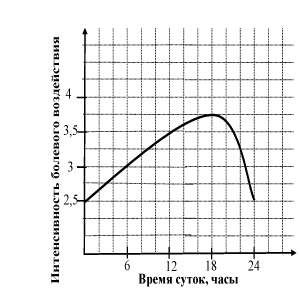         Действие анестезии после обезболивающего укола также продолжается разное время в зависимости от времени суток. Эта зависимость показана на другом графике (см. рис. 2).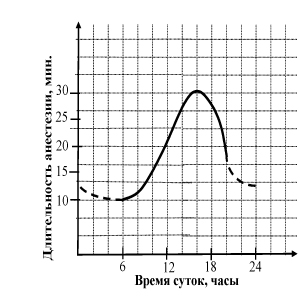 Задание 1.
      В соответствии с графиком на рисунке 2 длительность анестезии в течение суток изменяется в пределах:
1) от 6 до 20 ч;
2) от 1 до 24 ч;
3) от 10 до 30 мин;
4) от 10 до 16 мин.Задание 2. 
       Какой из перечисленных ниже выводов можно сделать, сопоставив информацию, представленную на рисунках 1 и 2?
1) В середине дня длительность анестезии максимальна, а зубы наиболее чувствительны к боли.
2) В послеобеденные часы минимальна болевая чувствительность зубов и максимальна длительность анестезии.
3) Рано утром у большинства людей зубы практически не чувствительны к боли и их можно лечить без обезболивающих уколов.
4) Поздно вечером чувствительность зубов падает гораздо сильнее, чем длительность действия анестезии.Задание 3.
      У Ани неожиданно заболел зуб, но она очень боится его лечить. К какому часу Ане лучше прийти к стоматологу, если он принимает с 8 до 12 ч и с 18 до 20 ч?
Ответ: к __________ ч.        Для продолжения образования на старшей ступени необходимо овладение группами умений, связанных с преобразованием и использованием информации из текста.  Результаты исследований данной проблемы на территории Российской Федерации свидетельствуют о том, что в тех классах, где осуществляется командная работа по формированию умений смыслового чтения, заметно продвижение к овладению ими. 	Таким образом, можно сделать вывод о том, что целенаправленная командная работа над формированием умения смыслового чтения позволяет существенно «продвинуть» обучающихся, что приводит к повышению качества обучения, расширению их возможностей в  решении учебных задач.Библиографический список1.Абакумова Н.Н., Малькова И.Ю. Компетентностный подход в образовании:  организация и диагностика /  Н.Н. Абакумова, И.Ю.Малькова.-Томск: Томский государственный  университет, 2007. – 368 с.2.Беркалиев Т.Н., Заир-Бек Е.С., Тряпицына А.П. Инновации и качество школьного образования: Научно-методическое пособие для педагогов инновационных школ / Т.Н. Беркалиев, Е.С.Заир-Бек, А.П.Тряпицына. – СПб,: КАРО, 2007. – 144 с.3. Бондаренко Н.В. Современные образовательные технологии. Учебное пособие / Под ред. Бордовской Н.В. – М.: КНОРУС, 2010, - 432с.4. Голуб Г.Б., Загребина М.Г., Плотникова А.Ю., Севостьянова О.В., Смирнова И.В. Тесты внешней оценки уровня сформированности ключевых компетентностей учащихся: Методическое пособие для руководителей и педагогов образовательных учреждений / Под ред. И.С.Фишман. – Самара, 2006 – 69 с.5. Дьяченко В.К. Сотрудничество в обучении: О коллективном способе учебной работы; Кн. для учителя / В.К.Дьяченко. – М.: Просвещение, 1991. -192 с.6. Селевко Г.К. Современные образовательные технологии: Учебное пособие / Г.К.Селевко. – М.: Народное образование, 1998. – 256 с.7. Сметанникова Н.Н. Учиться читать, чтобы учиться, читая. [Электронный ресурс] / Недетские проблемы детского чтения. 8. Федеральный государственный образовательный стандарт основного общего образования / М-во образования и науки РФ.- М.: Просвещение, 2011. – 48 с.9. Формирование универсальных учебных действий в основной школе: от действия к мысли. Система заданий: пособие для учителя/ [А.Г. Асмолов,  Г.В. Бурменская, И.А. Володарская и др.]; под ред. А.Г.Асмолова. – М.: Просвещение, 2010.Приложение 1Анкета для детей1. Как часто ты читаешь  вслух?Каждый деньРаз в неделюРаз в месяцНикогда2. Обсуждаешь ли ты с родителями содержание прочитанной книги?ДаНет3. Есть ли у тебя своя домашняя библиотека?  ДаНет4. Назови книгу, которую ты с родителями читал последний раз?5. Любишь ли ты читать? ДаНет6. Что ты больше любишь? Читать самСлушать чтение взрослых 7. Какие книги ты любишь? СказкиРассказыДругое: Приложение 2Анкета для учащихся «Умеете ли Вы учиться?»ФИ____________________________________ Класс_____________Ребята! Вам предлагается самостоятельно оценить, насколько хорошо за время обучения в школе вы овладели различными учебными умениями. Для этого постарайтесь определить степень овладения каждым из перечисленных ниже умений (полностью, частично владею, не владею совсем). В последней графе укажите предметы, на которых вы приобрели заявленные умения. Ваше мнение очень важно для нас!Методика обработки анкеты1. Уровни владения различными видами УУД оцениваются в баллах:полностью - 2 балла;частично - 1 балл;не владею - 0 баллов.2. Число баллов для ученика подсчитывается в соответствии с группами УУД:Регулятивные УУД- ответы на вопросы 1-7;Коммуникативные УУД - ответы на вопросы 8-11;Познавательные УУД - ответы на вопросы 12-18.Личностные УУД – ответы на вопросы 19-213. Результаты анкетирования вносятся в свободную ведомость по форме, представленной в таблице.4. Для каждого класса вычисляется средний балл (УУДср.), который может использоваться для выявления динамики развития обучающихся в течение года или нескольких лет.5. Предметы, вписанные учениками в последнюю графу, характеризуются соответствующим числом баллов по каждому умению. Для отдельного предмета подсчитывается общее число баллов в соответствующей группе. Результаты подсчета вносятся в сводную ведомость, представленную в таблице.6. По каждой группе УУД вычисляется средний показатель:а) для учащихся класса Р, К, П,Л;б) по предметам.Приложение 3Работа с художественным текстом1 этап.Задание:- попытайтесь предугадать, о чем это произведение?- знаете ли вы другие произведения этого автора?- можно ли заранее сказать, о каком историческом времени пойдет речь в произведении?2 этап. Диалог с автором.Задание:- прочитайте рассказ с карандашом;- по ходу чтения «задайте вопросы автору» и запишите их на полях.Задание:Ответьте письменно на вопросы:Значение каких слов вы поняли только из контекста?____________________________________________________________________________________________________________________________________Какие слова остались непонятны?____________________________________________________________________________________________________________________________________В чем идея рассказа? (ответьте письменно)____________________________________________________________________________________________________________________________________Какие художественные приемы и средства (метафора, эпитет, композиция и др.) помогли вам это понять? (ответ запишите, указав эти средства и их функции)______________________________________________________________________________________________________________________________________________________________________________________________________Приложение 4Методика определения уровня развития смыслового чтения Ясюковой Л.А.(методика Ясюковой Л.А. может быть использована для определения уровня развития смыслового чтения однократно у обущающихся 3-11 классов)	Обработка осуществляется посредством сравнения слов, вставленных обучающимся, со словами, приведенными в ключе. Если обучающийся использует аналогичные ключевые слова, подходящие по смыслу и лингвистическим правилам, ответ также считается правильным.Ключ к тесту:– леса– птица, птичка– луч света, луч, лучик, звук– густые–стояли, деревья стояли, встали– тихо- слышала– листа, листочка, листика– под– не бывала, не была, не ходилаЗа каждое правильное совпадение – 1 балл. Максимум – 10 баллов.Приложение 5Диагностический текст       Города – дети цивилизации. С ними связано развитие науки, культуры, промышленности. В настоящее время в городах проживает около 70% населения. К сожалению, в крупных городах часто складываются неблагоприятные условия для жизни людей. Одним из агрессивных загрязнителей городской среды является шум. Шумом называют случайную смесь звуков различной высоты и частоты. Уровень шума измеряют в децибелах (дБ). Естественный шумовой фон составляет 20-30 дБ, допустимая норма – 80. Звук в 120-130 дБ вызывает у человека болевые ощущения, а при 150 дБ становится непереносимым. Шумы природного происхождения: морской прибой, шум дождя, шелест листвы благоприятно влияют на организм человека, они успокаивают, расслабляют. Абсолютная тишина пугает и угнетает людей. Так, например, сотрудники одного из конструкторских бюро, имевшего прекрасную звукоизоляцию, уже через неделю заметили, что не могут нормально работать. Современная шумовая симфония города складывается из многих факторов: грохота железной дороги, гула самолётов, рокота строительной техники, шума заводских цехов. Однако наиболее распространенным и наиболее утомляющим является шум автомобильного транспорта. Если по дороге проходит 100 автомобилей в час, средний уровень шума на прилегающей территории составляет всего 30 дБ, в то время как на городских магистралях при интенсивном движении он может достигать 70–90 децибел.         Прежде всего, чрезмерный шум влияет на органы слуха. Под действием громких звуков барабанная перепонка постоянно растягивается, при этом уменьшается ее эластичность. А значит, требуются всё более громкие звуки, чтобы она начала колебаться. Развивается тугоухость. По статистике, этим недугом сегодня страдают 10-15% россиян. У 20% юношей и девушек, постоянно слушавших громкую музыку, слух оказался снижен так же, как у 85-летних стариков. Не менее опасным для органа слуха считается и постоянное использование наушников.          Чтобы проверить остроту слуха, испытуемому предлагают закрыть глаза и медленно подносят поочередно к каждому уху тикающие наручные часы. Человек с нормальным слухом должен услышать тиканье часов с расстояния 10-15 см. Если у вас это расстояние окажется меньше – пора принимать меры.           Шум отвлекает нас, мешает сосредоточиться, влияет на нервную и сердечно-сосудистую систему. Под влиянием шума меняется частота пульса, частота и глубина дыхания. В шумном помещении в организм человека быстрее проникают газообразные вредные примеси, имеющиеся в воздухе. Длительное действие шума приводит к быстрой утомляемости, ослаблению памяти, снижению внимания, потере работоспособности, повышенной раздражительности. Под воздействием шума нарушается сон, после пробуждения люди чувствуют усталость, головную боль. Все это позволило ученым назвать шум медленным убийцей.         Итак, шум вреден, но шумовое загрязнение атмосферы постоянно растет. И значит, нужно попытаться …………………………………………….            Архитекторы стремятся проектировать дома так, чтобы к магистрали выходили подсобные помещения, а жилые комнаты были обращены во дворы. Кроме того, разработаны специальные оконные конструкции с разными по толщине стёклами, позволяющими снизить уровень шума на 50 дБ. Можно построить дома, где вместо форточек – особые устройства, по принципу работы похожие на автомобильные глушители. Проходя через ряд перегородок, звуковая волна ослабевает в 8 раз. Строительство дорог в туннелях или экранирование их специальными надстройками тоже заметно уменьшает шумовое загрязнение атмосферы. Большой вклад в регулирование шумового фона города вносят зеленые насаждения. Так, лиственные породы деревьев поглощают около 25% шума. Правда, постоянный шум приводит к тому, что в городах деревья болеют гораздо чаще и умирают раньше, чем в естественной среде. Не следует забывать и о том, что умение соблюдать тишину, является важным показателем общей культуры человека.К этому тексту мы предлагали такие задания:Озаглавьте текст, отразив в названии его общий смысл.Какой из фактов, приведенных в тексте, удивил вас больше всего?Какой из фактов, приведенных в тексте, показался вам сомнительным?Приведите примеры слов, которые в этом тексте используются в переносном значении.Если в тексте встретились слова, смысл которых вам непонятен, выпишите их:Кратко (1-2 словами) поясните смысл следующих слов: а) недуг б) магистраль в) тугоухость г) благоприятно.Опираясь на содержание текста, сконструируйте определения понятий и в каждом из них подчеркните родовые понятия (ключевые слова): а) шум б) децибелПочему при постоянном действии громких звуков развивается тугоухость?Почему в последние годы заметно “помолодели” заболевания органов слуха?  От каких факторов зависит уровень шума на автомагистралях?  Оцените уровень шума на переменах в нашей школе.  Каким будет уровень шума в доме, расположенном рядом с оживленной магистралью, при использовании специальных окон с разными по толщине стёклами?  Согласны ли вы с мнением ученых, что шум является “медленным убийцей”? Приведите аргументы, доказывающие или опровергающие это мнение.  Согласны ли вы с тем, что любой шум вреден? Приведите аргументы, доказывающие или опровергающие этот тезис.    Выпишите из текста не менее трех аргументов, доказывающих влияние шума на успеваемость.   Еще раз внимательно прочитайте последний абзац и запишите ваш вариант окончания предложения: “И значит, нужно попытаться…”   Предложите алгоритм опыта, выявляющего влияние прослушивания громкой музыки на остроту слуха. Придумайте убедительный призыв к человечеству, который помог бы решению описанной в тексте проблемы.        Все задания диагностики можно разбить на 7 групп в зависимости от аспекта анализа.Первые четыре задания проверяли общее восприятие текста.Задания 5 и 6 поверяли общую эрудицию.С помощью седьмого задания выявлялось умение формулировать определения понятий.Задания 8, 9, 10 проверяли понимание смысла текста.Задания 11 и 12 связаны с цифровой информацией таблицы и текста (подобное задание предлагалось на нашей диагностике впервые).Задания 13, 14, 15 были связаны с поиском аргументов для доказательства или опровержения.Последний блок заданий (16, 17, 18) связан с творческим применением содержащейся в тексте информации.Лист для обучающихся при работе с текстомФАМИЛИЯ, ИМЯ _________________________________________________ КЛАСС ______Озаглавьте текст, отразив в названии его общий смысл.__________________________________________________________________________________________________________________________________________Какой из фактов, приведенных в тексте, удивил вас больше всего?__________________________________________________________________________________________________________________________________________Какой из фактов, приведенных в тексте, показался вам сомнительным?__________________________________________________________________________________________________________________________________________Приведите примеры слов, которые в этом тексте используются в переносном значении.__________________________________________________________________________________________________________________________________________Если в тексте встретились слова, смысл которых вам непонятен, выпишите их:_______________________________________________________________________________________________________________________________________________________________________________________________________________Кратко (1-2 словами) поясните смысл следующих слов:недуг ______________________________________________________________магистраль _________________________________________________________тугоухость _________________________________________________________благоприятно _______________________________________________________Опираясь на содержание текста, сконструируйте определения понятий и в каждом из них подчеркните родовые понятия (ключевые слова):шум  – ______________________________________________________________________________________________________________________________________________________________________________________________________децибел – ___________________________________________________________________________________________________________________________________________________________________________________________________Почему при постоянном действии громких звуков развивается тугоухость?____________________________________________________________________________________________________________________________________________________________________________________________________________________________________________________________________________________Почему в последние годы заметно «помолодели» заболевания органов слуха?____________________________________________________________________________________________________________________________________________________________________________________________________________________________________________________________________________________От каких факторов зависит уровень шума на автомагистралях?____________________________________________________________________________________________________________________________________________________________________________________________________________________________________________________________________________________Оцените уровень шума на переменах в вашей школе.____________________________________________________________________________________________________________________________________________________________________________________________________________________________________________________________________________________Каким будет уровень шума в доме, расположенном рядом с оживленной магистралью, при использовании специальных окон с разными по толщине стёклами? ___________________________________________________________________________________________________________________________________________________________________________________________________________________________________________________________________________Согласны ли вы с мнением ученых, что шум является «медленным убийцей»? Приведите аргументы, доказывающие или опровергающие это мнение. ___________________________________________________________________________________________________________________________________________________________________________________________________________________________________________________________________________________________________________________________________________________________________________________________________________________Согласны ли вы с тем, что любой шум вреден? Приведите аргументы, доказывающие или опровергающие этот тезис. ________________________________________________________________________________________________________________________________________________________________________________________________________________________________________________________________________________________________________________Выпишите из текста не менее трех аргументов, доказывающих влияние шума на успеваемость. _______________________________________________________________________________________________________________________________________________________________________________________________________________________________________________________________________________________________________________________________________________________________________________________________________________________________________________________________________________Еще раз внимательно прочитайте последний абзац и запишите ваш вариант окончания предложения: И значит, нужно попытаться   _____________________________________________________________________________________________________________________________________________________________________________________________________________________________Предложите алгоритм опыта, выявляющего влияние прослушивания громкой музыки на остроту слуха. ___________________________________________________________________________________________________________________________________________________________________________________________________________________________________________________________________________________________________________________________Придумайте убедительный призыв к человечеству, который помог бы решению описанной в тексте проблемы. ___________________________________________________________________________________________________________________________________________________________________________________________________________________________________________________________________________________________________________________________________________________________________________________________________________________________________________________________________________________________________________________________________________________________________________________________________________________________________________________________________________________________________________________________________________________________________________________________________________________________________________________________________________________________________________________________________________________________________Приложение 6Карточка самоконтроля13 -14 баллов – «5»10 -12 баллов – «4»6 – 8 баллов – «3»5  и < баллов – «2»Приложение 7Анкета для выявления уровня выраженности организованности самостоятельной учебно-познавательной деятельности с учебной и научно-популярной информациейФ.И. обучающегося _____________________________________________Класс _________________________________________________________Инструкция. Отметьте в бланке ответов тот вариант, который характеризует Вас в большей степени. Варианты ответов представлены следующим образом: 0 – в крайне редких случаях; 1 – редко; 2 – довольно часто; 3 – практически всегда.Приложение 8Упражнения для понимания смысла текстаСловарная работа. Чтение слов и объяснение их лексического значения.Озаглавливание текста.Деление текста на части, составление плана.Определение темы текста, главной мысли.Определение типа текста.Подбор иллюстрации к тексту.По иллюстрации определить содержание текста.Составление диафильма. Текст делится на части и распределяется между детьми. Ученик читает свой отрывок, выполняя к нему рисунок и делает короткую подпись. Все рисунки скрепляются друг с другом и используются для краткого пересказа.Выборочное чтение. Найти в тексте  описание героя, природы и др.Работа по вопросам учителя. Учебника или ученика.Чтение для подготовки к пересказу.«Пропущенное слово». Учитель читает текст и пропускает одно слово. Дети должны вставить слово, подходящее по смыслу.Восстановление логической последовательности текста. Статьи из журналов, газет разрезаются на части, перемешиваются и даются ученику в конверте.Восстановления текста. Небольшой текст пишется крупными буквами на листочке, разрезается на мелкие кусочки. Бригада из 2-3 человек восстанавливает текст. Задание можно усложнить, если в конверт положить кусочки из двух текстов и смешать несколько статей.Распространение предложений. Фантограммы. Различные фантазии при работе с текстом:а) в хорошо знакомом тексте изменяется одно условие (герой, время года, место действия и др). ученики фантазируют, как изменится содержание;б) всем ученикам раздаются листы, на которых написаны 2-3 фразы (одни и те же). Это начало рассказа. Дальше каждый продолжает по-своему. Затем рассказы зачитываются и определяются лучшие.17. Составление кроссвордов по тексту.18. Викторины  по одному большому произведению или нескольким маленьким.19. Мини-сочинение с целью анализа характера  или поступка героя.20. Подбор загадок к словам из текста.21. Подбор пословиц и поговорок, раскрывающих тему текста.22. Составление ребусов к словам из текста.Приложение 9Задания по работе с заголовком№ 1. Поиграем с заголовком:а) определите, о какой книге пойдет речь. Дайте традиционное название книги. «Сказка о маленькой девочке из цветочного горшка, которой ласточка помогла найти счастье».«Сказочная история о том, как девочка забыла об обещаниях, данных родителям, в результате чего случилась беда с её братцем».«Сказка о хитрой лисе и глупом волке».«Сказочная история об очень нежной принцессе».б)  выберите иной вариант заголовка из известных произведений: или тематический, или смысловой, или «загадочный». «Снегурочка», «Три дочери», «Как черепаха с кабаном состязались», «Спор деревьев» и т.д.№ 2. Приведите примеры заголовок известных вам литературных произведений и попробуйте поразмышлять над значением того или иного заголовка, подумать, как заголовок помогает вам более глубоко оценить содержание и смысл прочитанного.№ 3. Обратитесь в кладовую своих знаний.Вспомните заголовки:выражающие главную мысль произведения;сформулированные в форме вопроса;непонятные, интригующие;передающие эмоциональное состояние автора;отражающие отношение автора к своим персонажам;носящие иносказательный характер;обозначающие место, время действия или имя персонажа.Вспомните заглавия произведения:соответствующие содержанию;не соответствующие содержанию;включающие выразительную деталь.Определите, какие заголовки:выражают главную мысль;формируют проблему в форме вопроса;носят иносказательный характер;не поддаются объяснению.№ 4 определите по заголовку и имени автора, жанр произведения.Приложение 10Типы вопросов для осмысления текстаПростые вопросы.Отвечая на них, обучающиеся называют какие-то факты, вспоминают, воспроизводят некую информацию.Уточняющие вопросы.Начинаются со слов: «То есть ты говоришь, что … ?», «Если я правильно понял, то … ?» представляют собеседнику обратную связь относительно того, что он только что сказал.Объясняющие вопросы.Начинаются со слова: «Почему». Направлены на установление причинно-следственных связей.Творческие вопросы.Начинаются со слов: «Что изменилось, если бы…?», «Как вы думаете, как будут развиваться события дальше?»Оценочные вопросы.«Почему что-то хорошо, а что-то плохо?», «Чем один герой отличается  от другого?». Направлены на выяснение критериев оценки тех или иных событий, явлений, фактов.Практические вопросы.«Как бы вы поступили на месте героя?» направлены на установление взаимосвязи между теорией и практикой.Приложение 11Приемы по формированию навыков смыслового чтения«Мозговой штурм»Цель: актуализация предшествующих  знаний и опыта, имеющих отношение к изучаемой теме.Учитель обращается к обучающимся с вопросом: «Какие ассоциации возникли у вас, когда вы услышали тему?»Учитель записывает все называемые ассоциации.Учитель предлагает прочитать текст и определить, были ли обучающиеся правы.«Глоссарий»Цель:  актуализация и повторение словаря, связанного с темой текста.Учитель предлагает посмотреть на список слов и отметить те, которые могут быть связаны с текстом. После прочтения текста обучающиеся возвращаются к данным словам и сравнивают их значение и употребление в тексте.«Рассечение вопроса»Цель: смысловая догадка о возможном содержании текста на основе его заглавия.Учитель предлагает обучающимся прочитать заглавие текста и предположить, о чем пойдет речь в тексте.«Алфавит за круглым столом»Цель: актуализация знаний, формирование установки на чтение.На предложенной карте алфавита обучающиеся должны написать название или авторов книг, которые связаны с темой текста. Далее следует обсуждение результатов.«Соревнуемся с писателем»Цель: мотивирование читателя на прочтение книги, включение механизмов антиципации.Обучающимся дается установка: «Попробуйте спрогнозировать содержание книги, просмотрев иллюстрации». Один обучающийся предлагает свой вариант сюжета книги, остальные его дополняют.«Чтение в кружок»Цель: управление процессом осмысления текста во время чтения.Учитель озвучивает задание: «Мы начинаем по очереди читать текст по абзацам. Наша задача – читать внимательно, задача слушающих – задавать чтецу вопросы, чтобы проверить, понимает ли он читаемый текст. У нас есть только одна  копия текста, которую мы передаем следующему чтецу».Слушающие задают вопросы по содержанию текста, читающий отвечает. Если его ответ не верен или не точен, слушающие его поправляют.«Чтение про себя с вопросами»Цель: формирование умений вдумчивого чтения. Обучающийся самостоятельно читает текст, фиксируя по ходу чтения вопросы, которые он задал бы автору, ведет своеобразный «диалог с автором».«Чтение с остановками»Цель: управление процессом текста во время чтения.Учитель предлагает работать с текстом в следующем ключе: «Мы будем читать текст с  остановками, во время которых вам будут задавать вопросы. Одни из них направлены на проверку понимания, другие – на прогноз содержания последующего отрывка».«Чтение в парах – обобщение в парах»Цель: формирование умений выделять главное, обобщать прочитанное в виде тезиса, задавать проблемные вопросы.Обучающиеся про себя читают выбранный учителем текст или часть текста.Учитель объединяет обучающихся в пары и дает четкий инструктаж. Каждый ученик поочередно выполняет две роли: докладчик – читает и обобщает содержание в виде одного тезиса; респондент – слушает докладчика и задает ему два вопроса по существу.      Далее происходит смена ролей.Учитель привлекает всех обучающихся к обсуждению.«Читаем и спрашиваем»Цель: формирование умений самостоятельно работать с печатной информацией, формулировать вопросы, работать в парах.Обучающиеся про себя читают предложенный  текст или часть текста, выбранные учителем.Обучающиеся объединяются в пары и обсуждают, какие ключевые слова следует выделить в прочитанном.Один из обучающихся формулирует вопрос, используя ключевые слова, другой – отвечает на него.Обсуждение ключевых  слов, вопросов и ответов в классе, коррекция.«Чтение с пометками»Цель: формирование умений читать вдумчиво, оценивать информацию, формулировать мысли автора своими словами.Учитель дает обучающимся задание написать на полях знаками информацию по следующему алгоритму:V – знакомая информация;+ - новая информация;- - я думал (думала) иначе;? – это меня заинтересовало (удивило), хочу узнать больше.«Синквейн»Цель: развитие умений обучающихся выделять ключевые понятия в прочитанном, главные идеи, синтезировать полученные знания, проявлять творческие способности.Учитель предлагает написать синквейн по ключевому слову проработанного текста.Существительное (тема).Два прилагательных (описание).Три глагола (действие).Фраза из четырех слов (описание)Существительное (перефразировка темы). УровеньОписание уровняУчащийся продемонстрировал5 уровеньВысокий уровень грамотности чтенияГлубокое понимание сложных текстов, воспроизведение, комбинирование, анализ информации. Понимание нюансов языка и логики. Критическое воспроизведение и оценку на основе гипотез, базирующихся на специальных знаниях или неожиданных концепциях.4 уровеньПовышенный уровень грамотности чтенияПонимание длинных и сложных текстов. Значение отдельных частей, с учетом целого. Текст может содержать неоднозначные идеи, некорректно и противоречиво сформулированные. Использование формального знания, критических оценок.3 уровеньСредний уровень грамотности чтенияРаспознавание и установление отношений между отдельными частями текста на основе нескольких идей в тексте, который может явно содержать противоречивую информацию. Объединение, сравнение, детальное понимание отношений, слов и фраз на основе повседневного знания.2 уровеньБазовый уровень грамотности чтенияПонимание и выделение одной или более простых идей в тексте, который может содержать противоречивую информацию. Умение делать простые выводы на основе установления сравнений и связей, исходя из персонального опыта и знаний.1 уровеньНиже базового уровняУмение понимать и выделять главное: тему и цель в простом непротиворечивом тексте, касающемся знакомой темы, базирующейся на повседневном знании.Ниже уровня 1Существенно ниже базового уровняНеспособны выполнить задания, предложенные в самых легких тестах PISA .Этапы занятияЗадачи этапаФормы занятийВводные занятия- актуализировать личный опыт и знания обучающихся для введения в тему, самоопределения и личного целеполагания в ней;- построить общую и индивидуальные программы по теме- вводный семинар;- вводная лекция;- проблемная лабораторная работа;- разработка концепта темы, занятия по целеполаганию;- защита обучающимися индивидуальных образовательных программОсновная часть- достигнуть общих установочных целей по теме;- выполнить основное содержание индивидуальных образовательных программ обучающихся;- освоить базовое содержание темы- урок-исследование;- проблемный семинар;- конференция;- групповые и индивидуальные занятия;- эвристическое погружение;- цикл эвристических ситуаций;- лекция концептуальная;- лекция по знакомству с культурно-историческими аналогами;- деловая играТренинг - достроить созданные обучающимися образовательные продукты до целостной системы;- закрепить результаты основной части блока;- достичь деятельностных базовых требований по теме- семинар дифференцированный;- семинар групповой;-  практикум по решению задач;- лабораторная или практическая работа;- мозговой штурм;- урок по индивидуальным целям обучающихся;- консультация;- взаимообучениеКонтроль - проверить и оценить уровень достижения поставленных целей- защита творческих проектов и работ;- урок-собеседование;- урок – зачет;- урок устного опроса;- письменная контрольная работа;- диктант;- сочинение;- рецензирование;- урок-самопроверка;- экзамен Рефлексия - вспомнить и осознать основные этапы учебной деятельности (индивидуальные и коллективные); - соотнести поставленные цели с результатами- урок-анкетирование;- урок – «круглый стол»;- рефлексивное сочинение;- графическая и цветовая рефлексия деятельности;- индивидуальные и групповые уроки-отчеты;- самооценки и характеристики обучающихся;- итоговая рефлексивная лекцияЭтапдеятельностиСуть этапа деятельностиФункции данного этапаПервый тактВвод в проблемную ситуацию:- постановка проблемы;- коллективное обсуждение целей;- способы достижение целей.Это начальная точка выращивания внутренних целей- актуализация противоречий;- определение внутренних целей;- определение реальных способов деятельностиВторой тактРабота  творческих микро групп.Обучающиеся самостоятельно изучают литературу, проводят исследования, творчески оформляют результаты самостоятельной деятельности; составляют графики, рисунки, пишут стихи, сочиняют песни, юмористические зарисовки, показывают все, на что они способны при постижении изучаемого материала- решение противоречий;- выращивание внутренних целей;- формирование способов деятельности;- выработка индивидуальной, коллективной позиции по изучаемой проблемеТретий тактОкончание рабочего процесса, общее обсуждение разрешаемой проблемы, защита позиций- формирование коллективных и личных позиций на основе сравнения их с научной;- выработка общественного мнения о работе творческих групп, отдельных личностей и коллектива в целомЧетвертый этапРефлексия и определение новой проблемы, направление процесса дальнейшего познанияОсновные моментыСодержание Цель Сформировать у обучающихся умения самосовершенствоватьсяСодержание обученияСистема научных понятий, обеспечивающих осмысленность ученических исследований и практических умений определяющая принцип построения тех действий, способами осуществления которых предстоит овладеть обучающемусяФормы - организация коллективно-распределительной деятельности;- учебный диалогМетоды Поисково-исследовательскийНазвание   заданийВарианты   заданийЗадания «множественного выбора» - выбор правильного ответа из предложенных вариантов;- определение  вариантов утверждений, соответствующих / не соответствующих содержанию текста / не имеющих отношение к тексту;- установление истинности / ложности информации по отношению к содержанию текстаЗадания «на соотнесение»- нахождение соответствия между вопросами, названиями, утверждениями, пунктами плана, картинками, знаками, схемами, диаграммами и частями текста (короткими текстами);- нахождение соответствующих содержанию текста слов, выражений, предложений;- нахождение соответствующих содержанию текста картинок, схем и т.п.;- соотнесение данных слов (выражений) со словами из текста (нахождение синонимов / антонимов) Задания «на дополнение информации»- заполнение пропусков в тексте предложениями / несколькими словами / одним словом;- дополнение (завершение) предложений Задания«на перенос информации»- заполнение таблицы на основе прочитанного;- дополнение таблиц / схем на основе прочитанногоЗадания«на восстановление деформированного текста»- расположение «перепутанных» фрагментов текста в правильной последовательностиМикроволновая печь «Ням-ням»Система трехмерного распределения микроволн;Объем печи – 23 л;Мощность микроволн – 800 Вт;Авторазморозка;Блокировка от детей;Электронное управление;Антибактериальное покрытиеМикроволновая печь «Быстро-ням»Микроволновый режим;Объем печи – 23 л;Мощность микроволн – 850 Вт;Часы;Таймер на 99 минут;6 уровней мощности;4 режима приготовления «на пару»;Режим «Кафетерий»Микроволновая печь «Вкусно-ням»Микроволновый режим;Объем печи – 18 л;Кварцевый гриль;Мощность микроволн – 800 Вт;Пароварка;Таймер на 30 минут;3 уровня мощности;РазморозкаМикроволновая печь «Ням-на-пару»Микроволновый режим;Объем печи – 20 л;Сенсорная панель управления;Мощность микроволн – 800 Вт;Пароварка;Таймер на 99 минут;6 уровней мощности;Разморозка№ п/пУменияУровни овладенияУровни овладенияУровни овладенияПредметы№ п/пУменияполностьючастичноне владеюПредметы1Определять и формулировать цель деятельности.2Составлять план действий по решению проблемы (задачи).3Готовить рабочее место в соответствии с заданием4Осуществлять действия по реализации плана.5Выбирать рациональный путь выполнения задания6Соотносить результат своей деятельности с целью и оценивать его.7Руководить работой группы или коллектива8Умение высказываться устно в виде: а) пересказа;8б) рассказа;8в) сообщения или доклада;8г) кратко, выделяя главную мысль текста;8д) оценки ответа товарища9Умение доносить свою позицию до других10Умение включаться в коллективное обсуждение проблемы, понимать и принимать чужие мнения.11Умение договариваться с людьми, согласуя с ними свои интересы и взгляды для организации совместной деятельности.12Работа с информацией:  умение передавать её содержание в сжатом или развёрнутом виде, составлять план текста, тезисы, конспект).13Работать со справочной и дополнительной литературой14Умение преобразовывать информацию из одной формы в другую (текст, таблица, схема, график, иллюстрация и др.) и выбирать наиболее   удобную  для   себя  форму.15Перерабатывать информацию (анализировать, выделяя существенные и несущественные признаки объекта, обобщать, классифицировать, сравнивать, выделять причины и следствия)16Выдвигать и обосновывать гипотезы17Доказывать гипотезы18Формулировать проблемы и осуществлять поиск их решения19Оценивать    ситуации    и поступки 20Объяснять смысл своих оценок, мотивов, целей.21Самоопределяться в жизненных ценностях (на словах) и поступать в соответствии с ними,   отвечая   за   свои поступки.№ п/пФамилия, имяУменияУменияУменияУменияУмения№ п/пФамилия, имяРегулятивные УУДКоммуникативные УУДПознавательные УУДЛичностные УУДИтого1Иванов Анатолий6514252…Итого (средние показатели)Итого (средние показатели)№ п/пПредметУменияУменияУменияУменияИтого№ п/пПредметРегулятивные УУДКоммуникативные УУДПознавательные УУДЛичностные УУДИтого1Русский язык241932752МатематикаТекстВопросы авторуИсточники звукаУровень громкости (дБ)Спокойное дыханиеНе воспринимаетсяШепот10Шелест листьев в спокойную погоду17Перелистывание газет20Морской прибой40Обычный шум в доме40Разговор средней громкости50Громкий разговор70Работающий пылесос, поезд в метро80Раскат грома, шум реактивного двигателя110Концерт рок-музыки110-120Болевой порог120–130Старт космической ракеты, выстрел из винтовки150-160Выстрел из артиллерийского орудия170Фамилии учащихся1. Название (1)2. Удивило (1)3. Сомнение (1)4.Переносное (3 mах)5. Непонятные (кол-во)Общее восприятие (6)6а. недуг (1)6б магистраль (1)6в тугоухость (1). Урбанизация (1)6г благоприятно (1)Эрудиция (4)7а. шум (3)7б. децибел (3)Всего за ОП (6)8. Эластичность (2/1)9. Шум, рок, наушн. (3)10. Факторы (3*1)Поним. смысла (8)11. Около 70 (2)12.  (2)Цифр. мат-л (max 4)13. Убийца (до 5)14. Любой вреден (2)15. Успеваемость (3)Аргументы (10)16. Окончание (2)17. Алгоритм (до 4)18. Призыв (2)№п/пПункты планаКритерии1.Мои суждения до и после прочтения текста совпалиДа – 3 б.В основном – 2 б.Частично- 1 б.Нет – 0 б.2.Я легко разделил текст на частиЛегко – 3 б.Частично – 2 б.С подсказками – 1 б.Нет – 0 б.3.Я составил определение понятияЛегко – 3 б.Частично – 2 б.С подсказками – 1 б.Нет – 0 б.4.Я составил синквейнДа – 2 б.Нет – 0 б.5.Я могу сформулировать вопросы по произведению и смогу сам ответить на вопросы одноклассниковДа -3 б.Частично – 1 б.Нет – 0 б№п/пУтверждения Отношениекутверждению1.Я умею планировать свою работу с учебной и научно-популярной информацией2.Я систематически выполняю задания, предлагаемые учителем по текстам3.Я систематически анализирую ход выполнения заданий по текстам4.Я бываю активным и решительным при выборе вида задания к научно-популярной информации, предлагаемой учителем для самостоятельной работы5.Я довожу всякое начатое дело до конца6.Я осуществляю по собственному почину выбор уровня задания (как правило сложного), предлагаемого для самостоятельной проработки к научно-популярной информации7.Если я поставил себе цель, то подчиняю все свои действия её достижению8.При осуществлении самостоятельной работы, в ходе выполнения заданий к научно-популярной информации, я распределяю свои силы в соответствии с трудностью заданий9.Я проявляю активность и инициативу в самостоятельной учебно-познавательной деятельности по работе с текстом 10.Время, затрачиваемое мной на выполнение заданий предполагаемых к научно-популярной информации равно или чуть меньше, чем нормы времени, отводимые на их выполнение